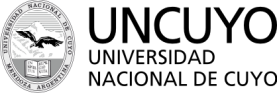 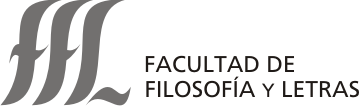 1DOCTORADO EN ORDENAMIENTO TERRITORIAL Y DESARROLLO SOSTENIBLE: CONDICIONES PARA POSTULARSer graduado universitario o de instituciones de formación profesional superior de reconocido nivel y jerarquía, con título correspondiente a una carrera de cuatro años de duración como mínimo.Ser profesionales egresados de  las  carreras de Geografía, Ciencias Agrarias, Economía, Ciencias Políticas y Sociales, Sociología. En el caso de otros títulos, el Comité Académico determinará la pertinencia de los mismos conforme a los contenidos que aborda el plan de estudio.DOCTORADO EN ORDENAMIENTO TERRITORIAL Y DESARROLLO SOSTENIBLE: REQUISITOS PARA POSTULAR A LA CARRERAEl / la postulante debe presentar la siguiente documentación:SI SUS TÍTULOS ACADÉMICOS FUERON OBTENIDOS EN EL PAÍS:Formulario de preinscripción emitido por el Sistema SIU GUARANÍ POSGRADO, firmadoUna (1) foto carnet actualCopia del acta de nacimientoCopia del DNI (tres primeras hojas y cambio de domicilio) o del pasaporte si es extranjeroConstancia de CUILCopia del diploma correspondiente al título de grado (certificado por la universidad de origen)Copia del certificado analítico de la(s) carrera(s) de grado (certificado por la universidad de origen)Si tuviere título(s) de posgrado: Copia del diploma y del certificado analítico (certificados por la universidad de origen)Curriculum vitae (actualizado y firmado)En el caso de estudiantes extranjeros provenientes de países no hispanohablantes: copia de certificación de validez internacional (CELU, DELE o equivalente) que acredite dominio funcional del idioma castellano para el desempeño académicoSI SUS TÍTULOS ACADÉMICOS FUERON OBTENIDOS EN EL EXTRANJERO: La documentación citada en los puntos 6 a 8 deberá ser presentada nuevamente (en caso de no estarlo originalmente), en el transcurso de la carrera, certificada por:la universidad de origenel Ministerio de Educación (o su equivalente) del país de origenla Embajada Argentina sita en el país de origen (Consulado del país donde obtuvo el título)Si el país no se encuentra inscripto en la apostilla de La Haya, el trámite concluye en el Ministerio de Educación de la República Argentina sito en Buenos AiresLa documentación que esté redactada en idioma extranjero debe ser traducida por Traductor Público argentino con Registro.